          BON de COMMANDE : 80 ans du CHANT des PARTISANS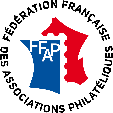 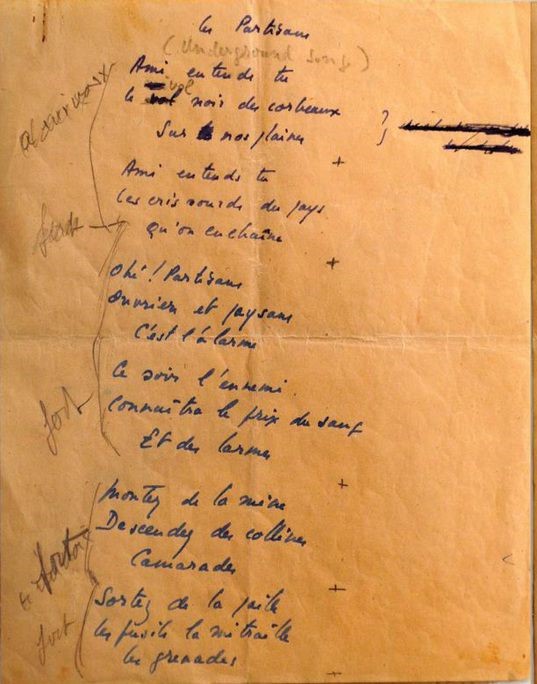 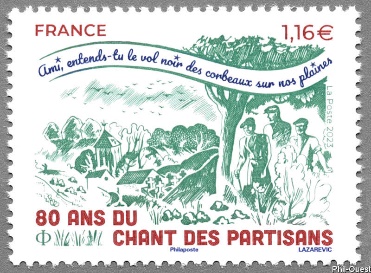 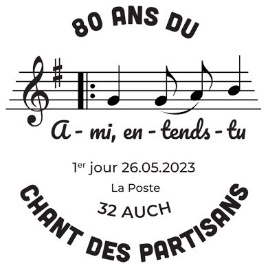 Souvenir : Carte postale reproduisant le volet gauche du triptyque du manuscrit original conservé au musée de la légion d’honneur, visuel ci-dessus (non contractuel).  Avec timbre et oblitération qui seront apposés au recto.              Le verso reprend en haut à droite la photo d’Anna Marly  (sous-titrage : musique d’) en haut à gauche les logos : FFAP et PHILAJEUNE, en bas à droite : explications et numérotation (tirage limité à 500 exemplaires).Deux enveloppes seront éditées avec les visuels du volet central et de droite du manuscrit : 100 exemplaires de chaque. Elles sont réservées, à la demande ci-dessous, pour l’envoi des CP. Pour recevoir les 2 commander 2 CP 		Produit commandé				prix unité	nombre		      totalLa carte postale neuve						 2,00 €La carte postale affranchie et oblitérée                                             4,00 €Frais de port : mode d’envoi à choisir ci-dessousCP postée dans enveloppe illustrée « volet central » 		  2,50 €		         --	(affranchie du timbre et oblitérée du cachet)CP postée dans enveloppe illustrée « volet droit »		  2,50 €		         --	(affranchie du timbre et oblitérée du cachet)CP postée dans enveloppe neutre oblitération du 30/05                0,50 €		         --    	_______________TOTAL de la commande    	_______________Chèque à libellé au nom de PHILAJEUNE et à transmettre à :      PHILAJEUNE - 4 rue d’ARMAGNAC – 32000 AUCHPour informations : philajeune@laposte.net